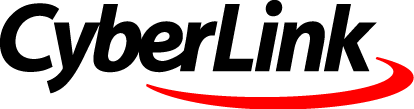 PressemitteilungCyberLink PowerDirector 365 Business und AdDirector App: Neue Lösungen für ein einfaches und kreatives Gestalten von professionellen WerbevideosMit PowerDirector 365 Business und der mobilen AdDirector-App erhalten Unternehmen uneingeschränkten Zugriff auf Content der Stock-Videodatenbank. Dank der riesigen Auswahl an optimierten Video-Vorlagen können innerhalb von Minuten professionelle Social Media-Anzeigen oder Marketingvideos erstellt werden Taipeh, Taiwan - 17. September 2020 - CyberLink Corp. (5203.TW), ein marktführendes Unternehmen für Multimedia-Software, stellt heute eine neue Produktreihe speziell für Business-Anwender vor: PowerDirector 365 Business (Windows) und AdDirector (Android & iOS). Unternehmer wenden sich mehr denn je dem digitalen Marketing zu, um neue Kunden zu gewinnen. Oft haben sie jedoch Schwierigkeiten, qualitativ hochwertige Videoinhalte zu erstellen. PowerDirector 365 Business stellt diesen Anwendern nun die richtigen Werkzeuge zur Verfügung, mit denen sie - dank anpassbarer Vorlagen - in wenigen Minuten ausgefeilte Video Ads kreieren können. Über die einfache Verwendung der passenden Vorlagen hinaus, bietet CyberLink gleichzeitig mit der preisgekrönten Software PowerDirector eine umfassende Videobearbeitung mit dem PowerDirector 365 Business an. Die neue App AdDirector ist mit einem intuitiven und funktionsreichen Design für Smartphone und TabletPC optimiert und macht es zum perfekten Tool für die Erstellung von Videoanzeigen von jedem beliebigen Ort aus. Unternehmen können ihre Stories dank lizenzfreiem Zugriff auf den weltweit größten Stock-Katalog ansprechend erzählen und somit ihre Markenpräsenz online stärken.Während Geschäftsinhaber die Bedeutung des digitalen Marketings für die Umsatzsteigerung - insbesondere während der gegenwärtigen Pandemie - weitestgehend sehen, haben viele Selbstständige das Problem, überzeugende Werbematerialien, insbesondere Videos, kostengünstig und effektiv zu erstellen. Die neuen Software- und App-Lösungen von CyberLink setzen genau hier an: Die Videoerstellung erfolgt in drei einfachen Schritten, die jeder - egal ob Profi oder Anfänger - meistern kann. Mit Hunderten von Vorlagen, die für soziale Medien optimiert sind und in regelmäßigen Updates hinzugefügt werden, können Anwender leicht den richtigen Stil finden, der zu ihrer Marke passt. Anschließend können Inhalte aus einer umfangreichen Sammlung von Stock-Videos, Fotos und Musik von Shutterstock ausgewählt werden, um die perfekte Anzeige für eine kreative Kundenbindung sowie Neugewinnung von Kunden zu erstellen.„Unternehmen müssen sich mehr denn je an soziale Medien und andere Online-Marketingkanäle wenden, um ihre Zielgruppen zu erreichen. Video ist zum bevorzugten Medium geworden, um mit den Kunden in Kontakt zu treten und Verkäufe zu generieren“, sagt Dr. Jau Huang, CEO von CyberLink. „Wir möchten unsere Anwender dabei unterstützen, wirkungsvolle, professionelle Marketingvideos zu erstellen, mit denen sie ihr Geschäft ausbauen können. Unsere Lösungen sollen Unternehmensinhabern helfen, schnell Ergebnisse zu erzielen, unabhängig davon, ob sie über interne Marketing- und Designressourcen verfügen oder nicht.“PowerDirector 365 Business enthält alle Funktionen der aktuell veröffentlichten Videoschnitt-Software PowerDirector 19. Die neue Version ermöglicht eine flexible Anpassung der exklusiven Business-Vorlagen und bietet Anwendern eine unübertroffene Vielseitigkeit beim Erstellen von Videos. Mit neuen Funktionen wie dem Überlagern von Skizzen-Animationen und dem Form-Designer können die Anwender den Clips und Videos animierte Skizzen und vektorbasierte Formen hinzufügen. Zudem geben anpassbare Bewegungsgrafiken und dynamischen Titel-Einblendungen jedem Text und jeder Überschrift das gewisse Extra. PowerDirector 365 Business & AdDirector bieten folgende Funktionen und Vorteile:Unbegrenzter Zugriff auf CyberLinks professionelle Stock-MedienbibliothekUnbegrenzter Zugriff auf CyberLinks Design-Pakete wie Vorlagen und StilvoreinstellungenDirekter Zugriff auf CyberLinks integrierte Stock-Bibliothek powered by ShutterstockZugriff auf regelmäßige Neuerscheinungen wie neue Bearbeitungswerkzeuge, Funktionen, Vorlagen und Design-PaketePremium-Kundenservice50 GB Cloud-Speicher von CyberLinkPreise PowerDirector 365 Business (Windows) 1 Monat: € 69,99; 12 Monate: € 299,99AdDirector (Android & iOS) 1 Monat: € 6,99; 12 Monate: € 59,99VerfügbarkeitPowerDirector 365 Business ist ab sofort im CyberLink Online Store und bei autorisierten Fachhandelspartnern weltweit in den folgenden Sprachen erhältlich: Deutsch, Englisch, Französisch, Italienisch, Spanisch, Niederländisch, Chinesisch (traditionell und vereinfacht), Japanisch und Koreanisch. AdDirector ist im AppStore (iOS) und dem Google Play Store (Android) erhältlich.Über CyberLinkCyberLink Corp. (5203.TW) wurde 1996 gegründet und ist der weltweit führende Anbieter von Multimedia-Software und KI-Gesichtserkennungstechnologie. CyberLink deckt die Anforderungen der Konsum-, Geschäfts- und Bildungsmärkte mit einem breiten Sortiment von Lösungen ab, die die Erstellung digitaler Inhalte, Multimedia-Wiedergabe, Videokonferenzen, Live-Übertragungen, mobile Anwendungen und die Gesichtserkennung von KI umfassen. CyberLink hat mehrere hundert Millionen Exemplare seiner Multimedia-Software und Apps ausgeliefert, darunter den preisgekrönten PowerDirector, PhotoDirector und PowerDVD. Nach jahrelanger Forschung in den Bereichen künstliche Intelligenz und Gesichtserkennung hat CyberLink die FaceMe® Facial Recognition Engine entwickelt. FaceMe® basiert auf tiefgreifenden Lernalgorithmen und bietet die zuverlässige, hochpräzise und Echtzeit-Gesichtserkennung, die für AIoT-Anwendungen wie Smart Retail, Smart Security, Smart City und Smart Home von entscheidender Bedeutung ist. Weitere Informationen zu CyberLink auf der offiziellen Website unter de.cyberlink.com #####PresssekontakteCyberLink Europe B.V.Lara GerhardBurgemeester de Hesselleplein 31, 6411 CH Heerlen, NiederlandeTel. +31 (0) 45 799 2146E-Mail: contact_pr_deu@cyberlink.comProfil Marketing – Public RelationsHumboldtstr. 21, 38106 Braunschweig, DeutschlandStefan WinterTel.+49 (0) 531-38733-16E-Mail: s.winter@profil-marketing.comJan LauerTel.+49 (0) 531-38733-18E-Mail: j.lauer@profil-marketing.comAlle genannten Produktnamen und Logos sind Eigentum des jeweiligen Unternehmens.Copyright © 2020 CyberLink Corp. Alle Rechte vorbehalten.